z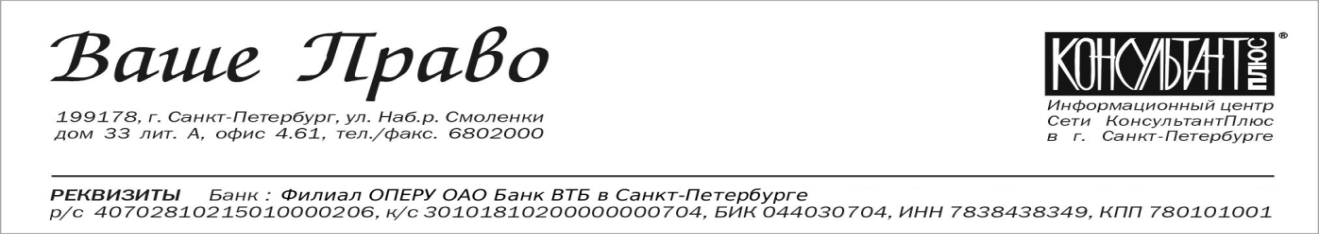 исх.  № 759    от   «20» сентября   2018  г. РУКОВОДИТЕЛЮ ПРЕДПРИЯТИЯ  ГЛАВНОМУ БУХГАЛТЕРУ.Уважаемые партнеры!Предлагаем Вам посетить 19 октября 2018 года совместный семинарООО «Ваше Право» и Агентства Налоговых Поверенных на тему:«Налоговые проверки »Дата и время: 19 октября (пятница) 10:00-17:00Лектор: Куликов Алексей Александрович - управляющий партнер ООО «Агентство Налоговых Поверенных», налоговый консультант при «Палате налоговых консультантов Северо-Запада». Лауреат первого Всероссийского конкурса «Лектор года» (TOP-20).Место проведения:  г. Санкт-Петербург, Батайский  пер. 3 А, отель «Sokos Olympia Garden»В программе семинара:НАЛОГОВЫЕ ПРОВЕРКИ:основания и процедуры проведенияи способы защиты интересов налогоплательщика.Оптимизация налогов и уклонение от уплаты налогов: теоретическое и правовое разграничения. Добросовестность налогоплательщика. Презумпция невиновности налогоплательщика. Полномочия налоговых органов и пределы по доказыванию необоснованной налоговой выгоды. (мнение Конституционного Суда Российской Федерации).Недействительность и ничтожность (мнимость и притворность) сделок и последствия признания их таковыми в целях налогообложения, бухгалтерского учёта и иных правоотношений. Полномочия проверяющих органов по признанию сделок недействительными.Поводы и основания для проведения мероприятий налогового контроля:порядок проведения камеральной налоговой проверки, объём и предельные сроки;порядок назначения и проведения выездной налоговой проверки, приостановление проверки, продление сроков, истребование и изъятие документов;проведение «встречных» проверок;проведение иных мероприятий налогового контроля.Участие в налоговых проверках сотрудников иных органов власти и их процессуальные полномочия. Легализация в рамках налоговой проверки доказательств, полученных вне процедур налогового контроля.Рассмотрение результатов налоговой проверки, порядок вступления решения в силу; порядок его обжалования и исполнения. Обеспечительные меры. Порядок передачи налоговыми органами и органами внебюджетных фондов материалов проверки в правоохранительные органы для принятия соответствующего процессуального решения.Вопросы уголовно-правовой квалификации уклонения от уплаты налогов (статьи 198, 199, 1991, 1992, 1993 и 1994 УК РФ): позиция Верховного Суда Российской Федерации, Конституционного Суда Российской Федерации.Поводы и основания для проведения самостоятельных проверочных мероприятий правоохранительными органами. Принятие процессуального решения по их результатам.В стоимость участия входит  обед , раздаточный материал и комплект для записи.Стоимость участия (включая НДС):* даже если Вы не являетесь клиентом «Ваше Право», то для Вас тоже предусмотрена скидка.Подробности уточняйте по тел. 680-20-00 (доб. 5003).Внимание! Обязательна предварительная регистрация! (по телефону или на сайте)за одного слушателя от организации4 200 руб.4 200 руб.за двоих слушателей от организации6 600 руб.    (4 200 руб.+ 2 400 руб.)6 600 руб.    (4 200 руб.+ 2 400 руб.)за троих слушателей от организации6 600 руб.    (4 200 руб. + 2 400 руб.+0)6 600 руб.    (4 200 руб. + 2 400 руб.+0)для слушателей, которые не являются клиентами компании «Ваше Право»*6 000 руб.Аттестованным бухгалтерам, не имеющим задолженности по оплате взносов, выдается сертификат системы UCPA в зачет 40-часовой программы повышения квалификации. 